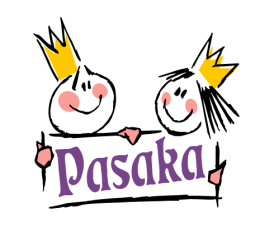 Mažeikių lopšelis – darželis2021 M. LAPKRITIS2021 m. lapkričio 9 d. 10.00 val. „Dokumentų valdymo bendrosios informacinės sistemos (DBSIS) sukūrimo ir įdiegimo projektas“ (nuotoliniu būdu).Seminaro lektoriai - Vidaus reikalų viceministrė Sigita Ščajevienė, Informatikos ir ryšių departamento prie VRM direktorius Tomas Stankevičius, UAB „Asseco Lietuva” generalinisdirektorius Albertas Šermokas, DBSIS sukūrimo ir įdiegimo projekto vadovas Gediminas Dagys, Lietuvos vyriausiojo archyvaro tarnybos Dokumentų ir archyvų valdymo ir naudojimo skyriaus vedėja Daiva Lukšaitė, DBSIS sukūrimo ir įdiegimo projekto informacinių sistemų administratorė Asta Gagelienė.Dalyvauja direktorė Zita Siliūnienė, direktoriaus pavaduotoja ugdymui Alina Petravičienė.2021 m. lapkričio 9 d. 13.00 val. Mažeikių švietimo centre vyks seminaras „Ikimokyklinio ir priešmokyklinio ugdymo programas vykdančių mokyklų veiklos kokybės įsivertinimo metodikos išbandymo rezultatai“. Seminaro lektorė: lopšelio-darželio „Buratinas“ direktoriaus pavaduotoja ugdymui Genė TamušauskienėDalyvauja direktoriaus pavaduotoja ugdymui Alina Petravičienė.2021 m. lapkričio 18 d. 13.00 val. Mažeikių „Ventos“ progimnazijoje vyks seminaras „Emocinė inteligencija ir sėkmė – vadovų emocinio intelekto lavinimo mokymai“ III modulis.Lektorė – koučingo specialistė Danguolė KraskauskienėDalyvauja direktorė Zita Siliūnienė 2021 m. lapkričio 19 d. 10.00 val. „Ventos“ progimnazijoje vyks „Emocinė inteligencija ir sėkmė – vadovų emocinio intelekto lavinimo mokymai“ baigiamasis praktinis-patirtinis seminaras „Stiprus vadovas- stipri komanda“. Lektorė – koučingo specialistė Danguolė KraskauskienėDalyvauja direktorė Zita Siliūnienė 2021 m. lapkričio 25 d. Nacionalinė švietimo agentūra, viešoji konsultacija „Mokyklų veiklos kokybės įsivertinimas: kas naujo?Tikslas – pristatyti mokyklų veiklos kokybės įsivertinimo naujoves.Pranešėjai: Ingrida Šedeckytė-Lagunavičienė, Nacionalinės švietimo agentūros Mokyklų veiklos plėtros skyriaus vedėjo pavaduotoja;„Duomenų rinkimo galimybės mokyklų veiklai tobulinti“ skaito Lukas Bagdonavičius Nacionalinės švietimo agentūros Mokyklų veiklos plėtros skyriaus metodininkas;„Mokyklų 2014–2020 m. įsivertinimo apklausų duomenys2021 m. bendrojo ugdymo mokyklų įsivertinimo ir pažangos anketa“ – Edita Gailiūtė, Nacionalinės švietimo agentūros Mokyklų veiklos plėtros skyriaus metodininkė;Ikimokyklinio ir (ar) priešmokyklinio ugdymo programas vykdančių mokyklų veiklos kokybės įsivertinimo ir vertinimo naujovės – Gitana Buivydienė, projekto „Neformaliojo vaikų švietimo, ikimokyklinio, priešmokyklinio, bendrojo ugdymo vertinimo, įsivertinimo tobulinimas ir plėtotė“ veiklos turinio metodininkė;„Ikimokyklinio ir (ar) priešmokyklinio ugdymo programas vykdančių mokyklų veiklos kokybės įsivertinimo metodika“ – Regina Sabaliauskienė, ugdymo inovacijų centro direktorė;„Bendrojo ugdymo mokyklų ir neformaliojo vaikų švietimo mokyklų (teikėjų) įsivertinimo instrumentų taikymo rekomendacijos“ – Prof. Dr. Renata Bilbokaitė, Vilniaus universiteto Šiaulių akademijos direktorė.Dalyvauja direktorė Zita Siliūnienė, direktoriaus pavaduotoja ugdymui Alina Petravičienė.                 (Registro liudijimas Nr. 83108)